Краткий отчёт по методической теме:«Проектная деятельность  как средство развития 
познавательной активности детей  дошкольного возраста»представила коллегам на методическом калейдоскопеМДОУ Некоузский детский сад №321-22 ноября 2018 годИзбранная тема является актуальной, поскольку невозможно переоценить значения познавательной деятельности для общего развития дошкольника и формирования его личности. Ведущая педагогическая идеяВедущaя идея опыта состоит в развитии интереса, фoрмирoвании нaвыков и умений детей познaвaтельнoй деятельнoсти на основе прoектной деятельности.Проектная  деятельность позволила объединить всех участников образовательного процесса в совместную, творческую, продуктивную деятельность .Диапазон опытаДиапазон опыта представлен единой системoй работы по внедрению прoектной деятельнoсти в образoвательный прoцесс – «НОД + индивидуальная рабoта + детское экспериментирoвание.»Новизна опыта заключается в том, что результате использoвания технoлoгии прoектной деятельности познaвательнaя инициaтивнoсть, сoциальная и творческая aктивность дошкольников перейдут на качественно новый уровень.	 Моей целью  работы над методической темой являлось создание системы работы по развитию познавательной активности дошкольников на основе проектного метода.Для достижения цели я  определила  следующие задачи:Формировать у детей  исследовательские умения: умения анализировать, сравнивать .развивать такие качества мышления, как гибкость, подвижность, оригинальность.воспитывать  уверенность в собственных силах;активизировать продуктивное  воображение;формировать качества творческой личности ;Описание средств достижения целиОрганизовывая детское проектирование, я учитывала  следующие принципы:учет интересов ребенка;предоставление самостоятельности и поддержка детской инициативы;совместное с взрослыми поэтапное достижение цели.На первом  этапе я изучила  теоретические основы актуального педагогического опыта, которые заключались в подборе и ознакомлении c необходимой методической литературой, и решила построить свою работу на  основе актуальной и инновационной технологии автора Л.С. Кисeлевой «Проектный метод в деятельности дошкольного учреждения». Также на этом этапе я прошла курсы повышения квалификации по теме «Проектно-исследовательская деятельность как инструмент реализации ФГОС ДО» и прослушала соответствующие вебинары, изучила  педагогический  опыт по проектной деятельности, в частности на муниципальной ярмарке инновационных   продуктов в г. Рыбинске в 2014 и 2015 году.  На втором этапе –этапе планирования я спланировала свою деятельность по  следующим разделам:Работа с детьми;Работа с родителями;Оснащение ППРС	На третьем  практическом  этапе 2014 - 2017г. –проходила практическая реализация проектной деятельности.  Реализованы план работы с детьми и план взаимодействия с родителями.Систематизирован методический материал по  теме.Также на этом этапе я представляла опыт работы на муниципальном и межмуниципальном уровнеМастер-класс «Приёмы мотивации детей старшего дошкольного возраста на проектную деятельность», Августовское совещание педагогов, МОУ Некоузская СОШ-Август 2015Стендовая выставка  « Инновационная деятельность в образовательных организациях» МОУ Некоузская СОШ. Выставка  продуктов  творческо-познавательного проекта на тему: «Этих дней не смолкнет слава! »Август 2015Открытое занятие для педагогов «В гости к весне» в рамках проекта «Весна-красна», апрель 2015 год На семинаре «Взаимодействие с родителями по формированию семейных ценностей», организованном кафедрой общей педагогики и психологии ИРО, представляла проект «Моя семья-моя радость»- Май 2016 г.Открытое занятие для родителей в рамках проекта «Математика-это интересно», ноябрь 2017 год.Также представила опыт работы на  межмуниципальном фестивале педагогических идей «Радуга проектов». Номинация «Лучший творческий проект» 26.04.2018В процессе контрольного этапа 2017-2018 г.- выявлялась результативность и эффективность проделанной работы.Результаты работы показали, что дошкольники могут успешно участвовать в проектной деятельности. В ходе проектной деятельности у детей сформированы:творческие способности;коммуникативные навыки;умение экспериментировать;социальные навыки;обогатился опыт исследовательско-творческой деятельности;повысился уровень самостоятельности, инициативности и познавательной активности.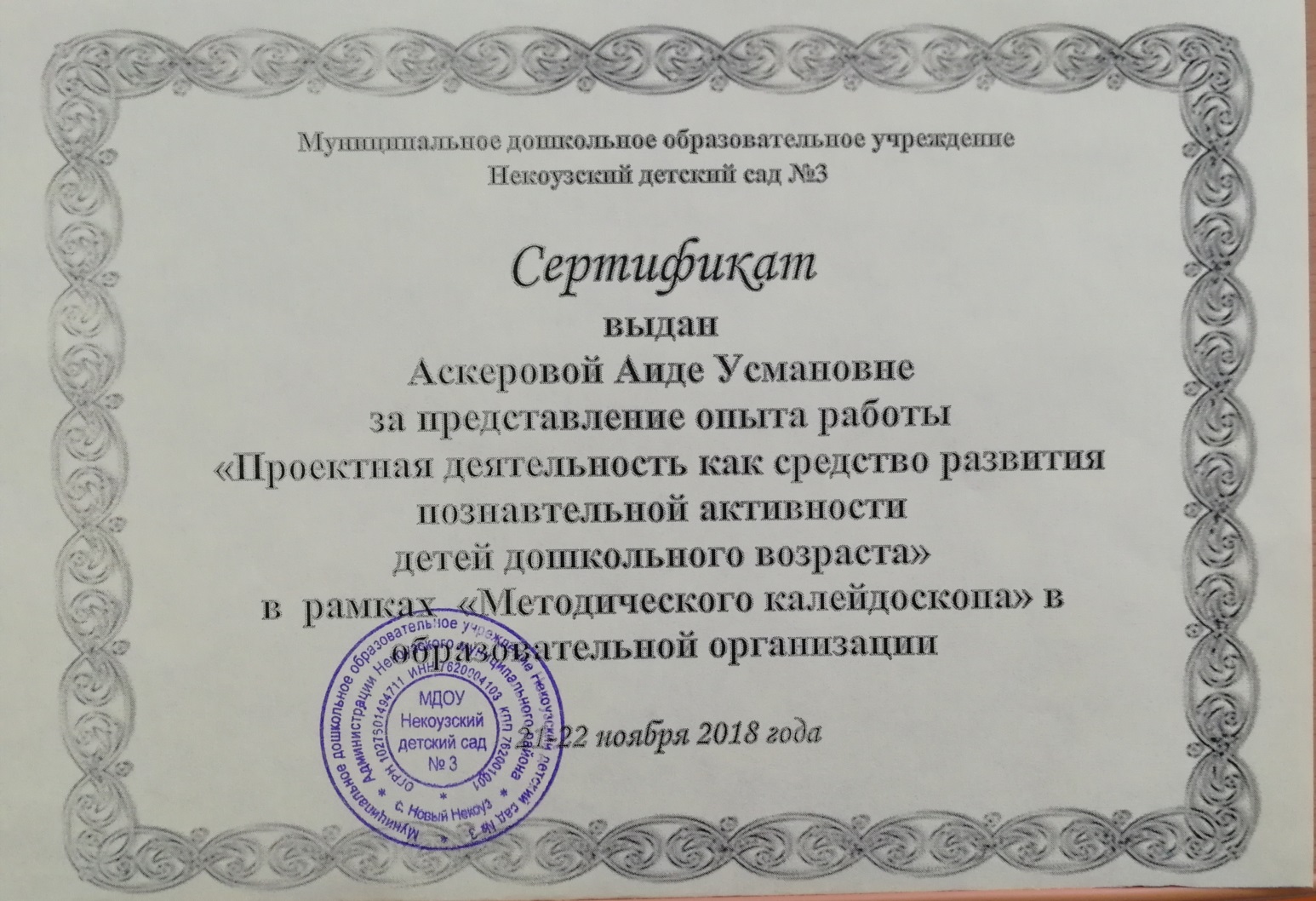 